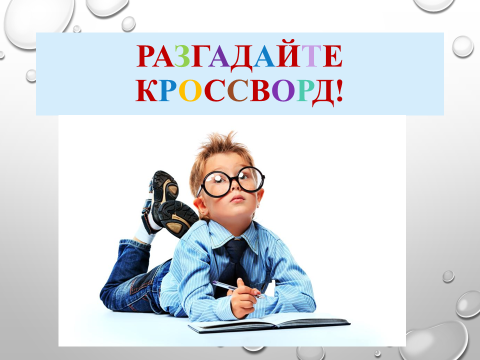 Совокупность качеств человека, которые приобретаются им в процессе жизни в обществеНужда в чем -либоПроцесс передачи и восприятия информацииНе одежда красит человека, а добрые …Устойчивое эмоциональное предрасположенности к кому-либо  Молодцом тебя зовут 
Если очень любишь …Что является основой межличностных отношений?Самое утреннее из чувств(первая буква вписывается в клетку без номера)Подумайте, на какие две группы и по какому признаку можно разделить следующие изображения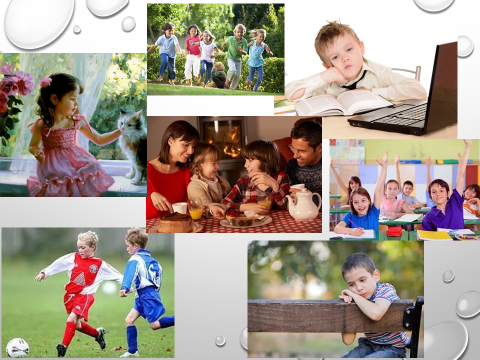 1 группа:2 группа:Тема урока: Человек в группе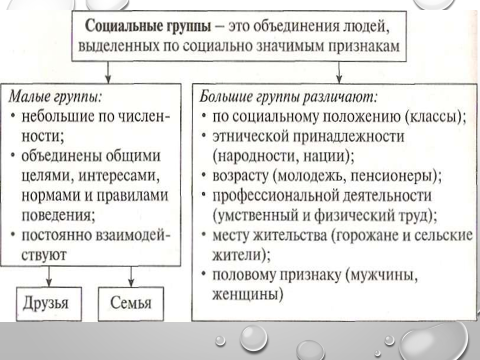 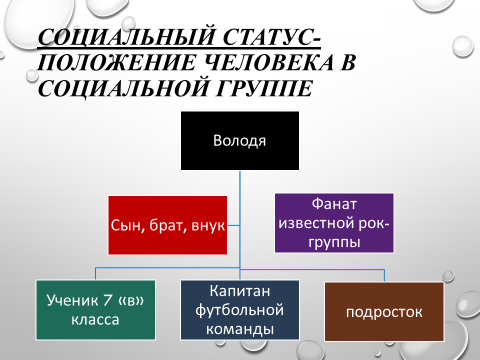 во всех группах, без исключения, действуют определенные правила и нормы поведения.

запишите правила и нормы поведения  
1.  в гостях 
2. в кинотеатре 
3. в школе